          Associazione Gruppo Estense Parkinson Via Delle Sirene 13 Ferrara         Associazione Onlus         Collaboratrice esterna         Supporto ai pazienti Parkinson  supporto e tutor ai famigliari nella gestione         quotidiana dell’assistito
   Università degli Studi di Ferrara   Fisioterapia   Diploma universitario in fisioterapia   70/70                    Date ( da 1991  al 1996)    I.T.I.S Istituto Tecnico Industriale Statale “Niccolò Copernico”	       curriculum vitae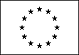 Informazioni personaliNomeLISA SACCHETTIIndirizzoTelefonoFaxE-maillisapanto@me.itNazionalitàITALIANAData di nascita11 gennaio 1977Esperienza lavorativa• dal2002 ad oggi• Nome e indirizzo del datore di lavoroStudio di fisioterapia Via dell’ Artigianato 11, Poggio Renatico (Fe)• Tipo di azienda o settoreStudio di fisioterapia • Tipo di impiegoTitolare, Fisioterapista osteopata• Principali mansioni e responsabilitàGestionale ed operativa• dal 2009 ad oggi• Nome e indirizzo del datore di lavoroStudio di fisioterapia, Via Tolomelli 68, San Pietro in Castale (Bo)• Tipo di azienda o settoreStudio di fisioterapia• Tipo di impiegoFisioterapista osteopata• Principali mansioni e responsabilitàGestionale ed operativa• dal 2002 ad oggi• Nome e indirizzo del datore di lavoroBody Planet  s.r.l, Via dell artigianato 11 ,Poggio Renatico(Fe)• Tipo di azienda o settoreCentro fitness “Body Planet”• Tipo di impiegoFisioterapista ed osteopata• Principali mansioni e responsabilitàGestionale ed operativa     . dal 2000 ad oggi Nome e indirizzo del datore di lavoro• Tipo di azienda o settore• Tipo di impiego• Principali mansioni e responsabilità• dal 2014 ad oggi• Nome e indirizzo del datore di lavoroScuola C.I.O via Longarola (Bo)• Tipo di azienda o settoreIstruzione• Tipo di impiegoAssistente osteopata• Principali mansioni e responsabilitàAssistente e tutor nella formazione pratica degli alievi• dal 2000 al 2002• Nome e indirizzo del datore di lavoroCentro convenzionato U.S.L , Viale Fua Fusinato Erminia (Ro)• Tipo di azienda o settoreCentro attività motorie• Tipo di impiegoFisioterapista• Principali mansioni e responsabilitàDipendente fisioterapista• dal  1999 al 2000 • Nome e indirizzo del datore di lavoroCasa di riposo “ Residence Service” via Pomposa (Fe)• Tipo di azienda o settoreStruttura di accoglienza• Tipo di impiegoFisioterapista• Principali mansioni e responsabilitàFisioterapista RSA• dal 1999 al 2000• Nome e indirizzo del datore di lavoroCentro medico Sportivo• Tipo di azienda o settorePoliambulatorio Medico Sportivo• Tipo di impiegoFisioterapista• dal 1998 al 1999• Nome e indirizzo del datore di lavoroStruttura di accoglienza “Paradiso” Via Saraceno (Fe)• Tipo di azienda o settoreTipo di impiegoStruttura di accoglienzaEsperto in riabilitazione in attesa del titolo di laurea poi come fisioterapistaIstruzione e formazione• Date 25-27 Ottobre 2018 )Guben (Germany)• Nome e tipo di istituto di istruzione o formazioneGruppo Studi Anatomia (GSA)• Principali materie / abilità professionali oggetto dello studioHuman Anatomical Dissection at Body World Plastinarium• Qualifica conseguitaCompletamento della formazione di primo livello nella dissezione anatomica umana • Date 6 – 9 Luglio 2017Sede C.I.O Parma• Nome e tipo di istituto di istruzione o formazioneCorso post-graduate• Principali materie / abilità professionali oggetto dello studioLe tecniche manipolative di A.T. Still Relatore Richard L.Van Buskirk• Qualifica conseguita• Date 01 -02 Febbraio 2017Sede C.I.O Parma• Nome e tipo di istituto di istruzione o formazioneCorso post-graduate• Principali materie / abilità professionali oggetto dello studioOrtopedia e Osteopatia: Quale Integrazione?• Qualifica conseguita• Date 14-15-16 Dicembre 2016Sede C.I.O Parma• Nome e tipo di istituto di istruzione o formazioneCorso post-graduate• Principali materie / abilità professionali oggetto dello studioLa palpazione osteopatica – 1° livello : Dal tessuto al movimento presente• Qualifica conseguita• Date 13-14-16-17-18 Maggio 2016Sede C.I.O Parma• Nome e tipo di istituto di istruzione o formazioneCorso post-graduate• Principali materie / abilità professionali oggetto dello studioRicerca e pratica: l’impatto del OMT sui disturbi sistemici e muscolo-scheletrici                 Relatore Hollis H.King• Qualifica conseguita• Date (da 2008 – a 2014)• Nome e tipo di istituto di istruzione o formazioneC.I.O collegio osteopatico italiano nella sede di Longara  (Bo)• Principali materie / abilità professionali oggetto dello studioCorsi di Osteopatia• Qualifica conseguitaDiploma Osteopatia D.O.M.R.O.I.  I.T.I.S Istituto Tecnico Industriale Statale “Niccolò Copernico”	       • Nome e tipo di istituto di istruzione o formazione• Principali materie / abilità professionali oggetto dello studio• Livello nella classifica nazionaleCapacità e competenze personali     perito chimico    46/60.MadrelinguaitalianaAltre linguainglese• Capacità di letturaScolastico• Capacità di scritturaScolastico• Capacità di espressione oraleScolasticoPatente B automunitoAutorizzo il trattamento dei miei dati personali,ai sensi del D.lgs. 196 del 30 giugno 2003